MENOMINEE ANIMAL SHELTER
Serving the Counties of Menominee, MI and Marinette, WI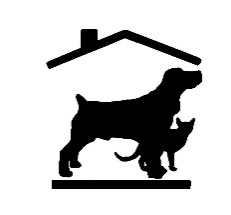 DOG RELINQUISMENT AGREEMENT / SURRENDER BY OWNERNAME OF LEGAL OWNER:  _____________________________________________NAME OF PERSON SURRENDERING: _____________________________________In consideration for the acceptance by the Menominee Animal Shelter (MAS) of the animal described on this animal form, I hereby make the following representation and promise to MAS;I am 18 years or older and am the lawful owner, (or duty authorized representative of the owner with attached written authority or upon verbal authority), of the animal described on the animal form, and I have unrestricted authority to surrender the animal to MAS.  I hereby relinquish to MAS all rights of ownership that I or the legal owner may have in the animal.I understand that MAS does not guarantee placement of the animal or the length of time that the animal will be held for adoption.  The decision as to the length of time the animal will be held for adoption and its final disposition, including adoption or euthanasia, is solely at the discretion of MAS.I understand that MAS is under no obligation to return the animal to me during the period between its surrender and its disposition.  If, however, I request return of the animal during such period and MAS is willing to allow this, I will pay all expenses incurred by MAS in connection with holding and caring for the animal.  I will also comply with MAS’s adoption procedures, including execution of an adoption agreement in MAS’s customary form and payment of its normal customary adoption fees.To the best of knowledge, the animal has not bitten anyone in the 10 days immediately prior to the date of surrender and all information about the animal given by me to MAS is true.  (initial here) ________RELEASEOn behalf of myself, the legal owner, and my heirs, personal representatives and assigns, I hereby release, discharge indemnify and hold harmless MAS and its directors, officers, employees and agents from any and all claim, cause of action and demands of any nature, whether know or unknown, arising out of or in connection with MAS’s acceptances, care, treatment, housing or disposition of the animal.Signature: ________________________________	Date:________________________Print Name: _______________________________	Phone : __________________________Address: __________________________________	City: _____________________________Dog Surrender ProfileBy answering the following questions honestly, you better the chance of your animal being placed in the best home for him/her.  Please help us in finding that perfect home by being honest.General InformationDog’s Name: _____________________________Age or approximate age: _______________________ Date of Birth (if known): __________________Color: ____________________________   Breed(s) of dog:__________________________________ Male		 Female	 Not sure		Spayed/neutered?	 Yes	   No	      not sureWhat type of I.D. does this dog have?	 None	 Tattoo	 Microchip         Not sureHistoryReason you are surrendering your dog: ____________________________________________________If we could help you resolve this issue, would you be interested in keeping the dog:   Yes	   NoHow long have you owned your dog? _____________________________________________________If less than 6 months, what can you tell us about the previous home? ____________________________       _____________________________________________________________________________________ Including your home, how many homes has this dog had? _____________________________________  Where did you acquire this dog?	 Another shelter	 This shelter		 Found as stray	  Born in my home		 Friend/relative		 Other: _____________________________ Medical HistoryYour dog’s Vet:________________________________________________________________________ 		Name				Address					phone #Date of shots (if known): ________________________________________________________________ Did your dog see a Vet at least once/year? 		 Yes	   No	      Not SureAre his/her vaccinations current?   Yes	   No	      Not Sure Has this dog been severely injured or required any surgery?    Yes	   No	      Not SureIf yes, please explain: _________________	_________________________________________________ Has this dog been diagnosed with and/or treated for any of the following medical conditions: 
(check all that apply) Allergies			 Heart Disease		 Respiratory disease		 Tumors Thyroid disease		 Organ failure		 Heart murmur		 URI Epilepsy or seizures	 Kidney disease		 urinary tract infections       Diabetes Lyme Disease		 Other: __________________________________________________ Please explain in detailPersonalityHow would you describe your dog most of the time? (Check all that apply)  Very active			 Friendly to family		 Fearless		 Good watch dog Couch Potato		 Friendly to visitors		 Fearful		 Good with children Talkative  		 Shy to family		 Solitary		 Not good with children Affectionate		 Shy to visitors		 Destructive		 Likes attention Playful		 Independent		 Quiet		 Has separation anxiety A “clown”		 Aloof			 Barker	 	 Calm when left aloneHas your dog ever bitten anyone?	 Yes	   No	      Not SureIf yes, did the bite break the skin?	 Yes	   No	      Not SureHow many times has your dog bitten? _______________.  
Please explain the circumstances if your dog has bitten: ________________________________________________________________________________________________________________________________________________Does your dog ever get annoyed when you brush/groom him/her?   Yes	   No	     Does your dog allow you to play with his/her feet?   Yes	   No	     Play StyleHow does your dog like to play? (Check all that apply) Plays gently, does not usually use teeth			 Plays well with other dogs	 Likes to play rough, may bite unintentionally		 Plays well with cats Not much interest in play					 Plays well with children Other (please explain): ______________________________________________________________	Lifestyle & Home LifeWhat areas of your home did your dog have access? (Check all that apply) Indoors only	 Fenced yard	 Indoors with access to outside	 Unfenced yard	 Outdoors only	 Barn/shed		 Other ________________________________Where did your dog spend most of his/her time? (Check all that apply) Bedroom		 Kitchen	    Living room	 At the window	 Kennel Garage or basement	 Outdoors only    Barn/shed	 Other ________________________________When outside unsupervised, did your dog: 	 Bark	        Dig   	 Escape/run	      Seem contentOn average, how many times does your dog go out in a 24-hour period? _________________________When outside, is your dog:	 Chained up		 Running loose	 On a leash	 Kenneled			 Supervised		 Other ___________________________Is your dog used to being home alone?	 Yes	   No	      If yes, how long? _______________Is your dog destructive when left home alone?	 Yes	   No 	 SometimesWhere was your dog kept when left home alone?	 Free roam of house	 Confined to a room	    Kennel  	 Garage or basement	 Outdoors only   	 Barn/shed	 Other _________________________________________________________________House TrainingDoes your dog poop or pee in the house?	 Yes	  	 No 		 SometimesIf yes, how often?   poop ____________________   pee __________________________________If yes, has your dog been to the Vet to rule out infection or other health issues?   Yes	   No What did the Vet recommend? ___________________________________________________________SocializationAre there other animals in your home?	 no	 cats	 other dogs	 birds   rodents	 otherIf your dog has lived with other dogs, how did they interact? ___________________________________ If your dog has lived with cats, how did they interact? ________________________________________Has your dog regularly been around children?	 Yes	   No	      Not SureIf yes, indicate what ages:	 0-2 yrs	 3-5 yrs	 6-10 yrs	 11-18 yrsIf your dog lived with children under the age of 7, how did they interact? (Check all that apply) Dog actively avoided child		 Child could pet the dog	 The dog & child played together Dog growled at child		 They ignored each other	 Mutual adoration Other _____________________________________________________________________________Have the experiences with the dog and child(ren) always been positive? 	 Yes	   No If no, please explain ____________________________________________________________________Your dog is most comfortable with:	 Women	 Men		 Children	 Teenagers	 Seniors	 Loves all peopleTrainingDoes your dog like riding in the car?		 Yes	   No	Does your dog know any commands?	 Yes	   No		If yes, what are they?		 sit	 stay		 heal on leash	 lie down	 come	  shake	other ____________________________________________________________ Does your dog walk on a leash willingly?	 Yes	      No 	 Sometimes Has your dog had any obedience training?    Yes	      No If yes, please explain ___________________________________________________________________ _____________________________________________________________________________________BehaviorHow does your dog react to or play with each of the following?(Aggressively means that your dog growls, bares teeth, bites, lunges, or otherwise tries to do harm)Children		 Calmly	 Excitedly	 Fearfully	 Aggressively  	 IndifferentlyMen			 Calmly	 Excitedly	 Fearfully	 Aggressively  	 IndifferentlyWomen		 Calmly	 Excitedly	 Fearfully	 Aggressively  	 IndifferentlyPeople in uniform	 Calmly	 Excitedly	 Fearfully	 Aggressively  	 IndifferentlyVisitors			 Calmly	 Excitedly	 Fearfully	 Aggressively  	 Indifferently Jogger/cyclists		 Calmly	 Excitedly	 Fearfully	 Aggressively  	 Indifferently Cats			 Calmly	 Excitedly	 Fearfully	 Aggressively  	 Indifferently Other dogs		 Calmly	 Excitedly	 Fearfully	 Aggressively  	 IndifferentlyHow does your dog respond in each of the following situations?Removal of a toy	 Calmly	 Excitedly	 fearfully	 Aggressively  	 Indifferently Removal of food	 Calmly	 Excitedly	 fearfully	 Aggressively  	 Indifferently Being awakened from sleep 	 Calmly   Excitedly fearfully	 Aggressively 	 IndifferentlyHaving nails clipped	 Calmly	 Excitedly	 fearfully	 Aggressively  	 Indifferently Being groomed	 Calmly	 Excitedly	 fearfully	 Aggressively  	 IndifferentlyDietary HabitsWhat is your dog’s favorite brand of food? _________________________________________________ Which type of food does your dog eat?    Dry only	 Canned only Combination of dry/canned	 People food __________________________________________ How often is your dog fed?	 Food always available	 Designated mealtimeWhat type of treats does your dog enjoy? __________________________________________________ Please add any additional comments about your dog.  Thank You!____________________________________________________________________________________________________________________________________________________________________________________________________________________________________________________________________________________________________________________________________________________